INSTITUCION EDUCATIVA "ANTONIO NARIÑO"EVALUACION DE MATEMATICA( Primera Evaluación de Números Racionales)Nombres y Apellidos:______________________________________________ Grado___________Fecha: Montería Córdoba, Mayo __________ de _____________________.Orientador: Víctor Manuel Passos Ávila.La siguiente definición simbólica: Q ={ /a, b ϵ Z, b ≠ 0 y mcd(a, b) = 1 }, hace referencia al conjunto numérico:A.  Naturales     B.  Reales    C.   Enteros.    D.  RacionalesDos fracciones son equivalentes, cuando:A.  Expresan cantidades diferentes    B.  La primera es mayor que la segundaC.  Expresan la misma cantidad          D.  La segunda es mayor que la primera.Dos procesos que permiten la obtención de  fracciones equivalentes, son:A. La suma y la resta.      B.  La complificación y simplificación.   C.  La potenciación y Radicación.   D.   El mcm y el mcd.Una fracción irreducible, o irreductible,  se caracteriza por:A.  El mcd entre el numerador y el denominador de la fracción, es uno.B. El numerador es mayor que el denominador.C. El denominador es mayor que el numerador.D. Representar la misma cantidad.La fracción :   expresada como numero mixto, equivale a:A.  4           B.  3          C.  2         D.  1 Si un tercio de los estudiantes de séptimo juegan futbol y en total hay 75 estudiantes, el número de estudiantes que juegan futbol, es:A.  15.         B.  25.          C.  35.           D.  45.La fracción decimal: , expresada como numero decimal, equivale a:A.  -0,192            B.  -19,2            C. -1,92          D.  -192,0El punto ubicado sobre la recta numérica corresponde a la fracción:                                                            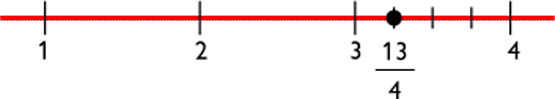 A.                 B.               C.                D.  La fracción correspondiente al decimal puro 0, 54, es:A.              B.                 C.  :              D    Representa sobre la recta numérica los siguientes números racionales:A.              B.  3,2 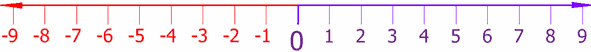 escribe las coordenadas correspondientes a cada punto ubicado en el plano Cartesiano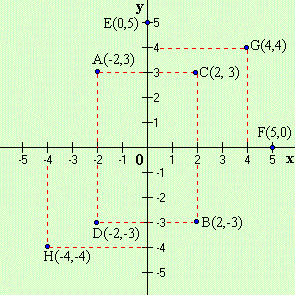 